 ?АРАР                                                                ПОСТАНОВЛЕНИЕО внесении  дополнений в постановление №7 от 14 октября 2010 года « О порядке администрирования доходов бюджета сельского поселения                     Мраковский сельсовет муниципального района                    Гафурийский район Республики Башкортостан»       В  целях своевременного получения безвозмездных поступлений в бюджет  сельского поселения  Мраковский  сельсовет муниципального района Гафурийский район Республики Башкортостан  во избежание отнесения Управлением Федерального казначейства по Республике Башкортостан платежей на невыясненные поступления необходимо  дополнить постановление администрации сельского поселения Мраковский сельсовет  муниципального района Гафурийский район Республики Башкортостан    № 7 от 14 октября 2010 года  « О порядке администрирования доходов бюджета  сельского поселения Мраковский сельсовет муниципального района Гафурийский район Республики Башкортостан» следующим кодом бюджетной классификации: 1.             791 2 02 02102 10 0000 151 «Субсидии бюджетам поселений на закупку автотранспортных средств и коммунальной техники»- дополнить подвидом: 2. Данное постановление распространяется на правоотношения, возникшие с 1 января  2014 года.3.Контроль   за выполнением настоящего постановления оставляю за собой.Глава администрации сельского поселения Мраковский сельсовет муниципального района Гафурийский район Республики Башкортостан                                                           С.С.Ярмухаметов«23» июнь  2014й.№ 11«23» июня 2014г.791 2 02 02102 10 0007 151Субсидии  бюджетам поселений на закупку автотранспортных средств и коммунальной техники  0007Бюджетные инвестиции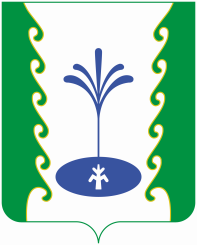 